ИСТОРИЈСКИ АРХИВ У ПАНЧЕВУ					Немањина 7, 26000 Панчевоe-mail : arhivsek@panet.rsТелефон : 013/317-344	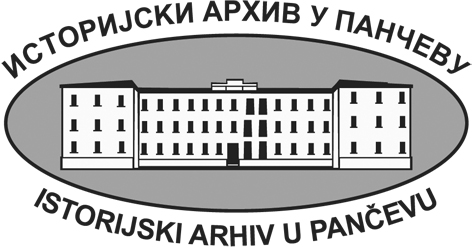 ПРЕДМЕТ: ЗАХТЕВ ЗА ИЗДАВАЊЕ ФОТОКОПИЈЕ ИЗВОДА ИЗ МАТИЧНИХ КЊИГАЗахтев обрадио: _______________Шта се тражи :(заокружити)1. Извод из матичне књиге рођених2. Извод из матичне књиге умрлих3. Извод из матичне књиге венчаних Шта се тражи :(заокружити)1. Извод из матичне књиге рођених2. Извод из матичне књиге умрлих3. Извод из матичне књиге венчаних Име оца :Име оца :Име и девојачко презиме мајке :Име и девојачко презиме мајке :Име и презиме супруга :Име и презиме супруга :Име и девојачко презиме супруге :Име и девојачко презиме супруге :Место и датум рођења :Место и датум рођења :Место и датум венчања :Место и датум венчања :Место и датум смрти :Место и датум смрти :Напомена :Напомена :Име и презиме  подносиоца захтева :Име и презиме  подносиоца захтева :Адреса :Адреса :Број телефона :Број телефона :Е – mail :Е – mail :Потпис :Потпис :Уверење/оверену копију примио/ла:Датум:Потпис: